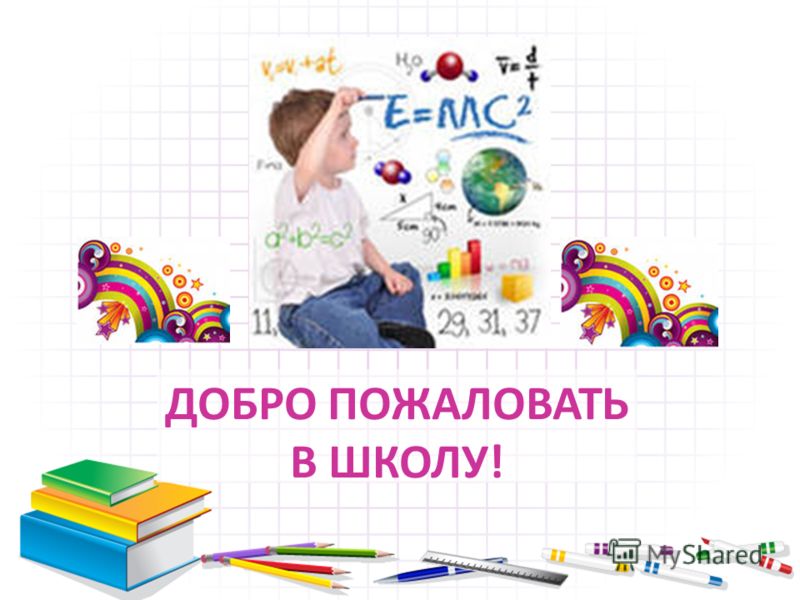        ПРАВИЛА ПРИЕМА В 1 КЛАССШкола – очень важный период в жизни ребенка. Здесь он получает знания, приобретает друзей, учится общаться, здесь закладываются основы всей его будущей жизни. Именно поэтому родителям нужно очень серьезно отнестись к поступлению ребенка в первый класс.1. В первый класс принимаются дети, достигшие возраста 6,6 лет на 1 сентября учебного года, независимо от уровня их подготовки, не имеющие медицинских противопоказаний по состоянию здоровья, но не позже достижения ими возраста 8 лет и проживающие на территории, закрепленной учредителем за образовательной организацией.2. Порядком приема обучающихся установлены следующие сроки приема заявлений в 1 класс:для граждан, проживающих на закрепленной территории – начало не позднее 1 АПРЕЛЯ завершение не позднее 30 ИЮНЯ текущего годадля граждан, не проживающих на закрепленной территории – начало С 1 ИЮЛЯ текущего года и до момента заполнения свободных мест, но не позднее 5 СЕНТЯБРЯ текущего года.3. Дети с ограниченными возможностями принимаются в школу по согласию родителей и с учетом рекомендаций психолого-педагогической комиссии. ПАКЕТ ДОКУМЕНТОВ ДЛЯ ПОСТУПЛЕНИЯ В ПЕРВЫЙ КЛАССДЕТИ, ПРОЖИВАЮЩИЕ НА ЗАКРЕПЛЕННОЙ ТЕРРИТОРИИ:1.Личное заявление родителя (законного представителя). о приеме в первый класс  обучающего по установленному образцу.2.Оригинал документа, удостоверяющего личность родителя (законного представителя).3. Копия и подлинник свидетельства о рождении ребенка. Оригинал нужен для просмотра, копия будет находиться в личном деле. 3. Копия свидетельства о регистрации ребенка по месту жительства Форма №8 или по месту пребывания на закрепленной территории.5. Медицинская карта ребенка поступающего в 1 класс. 6. Медицинская справка с допуском к обучению.  ПОРЯДОК ПРЕДОСТАВЛЯЮТСЯ МЕСТА В ОБЩЕОБРАЗОВАТЕЛЬНЫХ ОРГАНИЗАЦИЯХ:Прием на обучение в общеобразовательную организацию проводится на принципах равных условий приема для всех поступающих, за исключением лиц, которым в соответствии с Федеральным законом предоставлены особые права (преимущества) при приеме на обучение.Во внеочередном:детям, указанным в пункте 5 статьи 44 Закона Российской Федерации от 17 января 1992 г. № 2202-1 "О прокуратуре Российской Федерации"8;детям, указанным в пункте 3 статьи 19 Закона Российской Федерации от 26 июня 1992 г. № 3132-1 "О статусе судей в Российской Федерации"9;детям, указанным в части 25 статьи 35 Федерального закона от 28 декабря 2010 г. № 403-ФЗ "О Следственном комитете Российской Федерации"10.детям, указанным в абзаце втором части 6 статьи 19 Федерального закона от 27 мая 1998 г. № 76-ФЗ "О статусе военнослужащих", по месту жительства их семей.по месту жительства независимо от формы собственности детям, указанным в части 6 статьи 46 Федерального закона от 7 февраля 2011 г. № 3-ФЗ "О полиции", детям сотрудников органов внутренних дел, не являющихся сотрудниками полиции, и детям, указанным в части 14 статьи 3 Федерального закона от 30 декабря 2012 г. № 283-ФЗ "О социальных гарантиях сотрудникам некоторых федеральных органов исполнительной власти и внесении изменений в законодательные акты Российской Федерации"14.Проживающие в одной семье и имеющие общее место жительства дети имеют право преимущественного приема на обучение по образовательным программам начального общего образования в государственные образовательные организации субъектов Российской Федерации и муниципальные образовательные организации, в которых обучаются их братья и (или) сестры.Дети, указанные в части 6 статьи 86 Федерального закона, пользуются преимущественным правом приема в общеобразовательные организации со специальными наименованиями "кадетская школа", "кадетский (морской кадетский) корпус" и "казачий кадетский корпус", которые реализуют образовательные программы основного общего и среднего общего образования, интегрированные с дополнительными общеразвивающими программами, имеющими целью подготовку несовершеннолетних граждан к военной или иной государственной службе, в том числе к государственной службе российского казачества.Дети с ограниченными возможностями здоровья принимаются на обучение по адаптированной образовательной программе начального общего, основного общего и среднего общего образования (далее - адаптированная образовательная программа) только с согласия их родителей (законных представителей) и на основании рекомендаций психолого-медико-педагогической комиссии. Поступающие с ограниченными возможностями здоровья, достигшие возраста восемнадцати лет, принимаются на обучение по адаптированной образовательной программе только с согласия самих поступающих.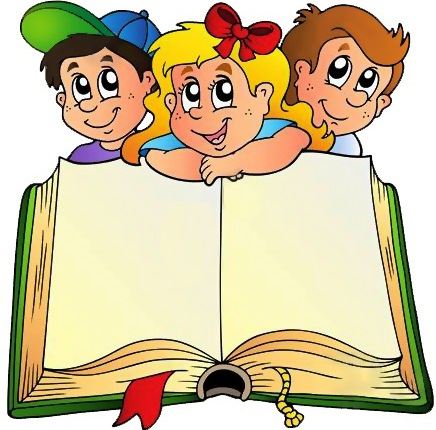 